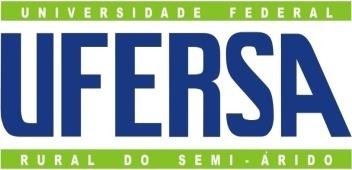 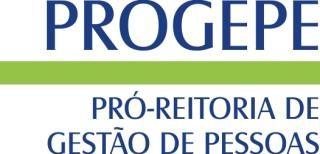 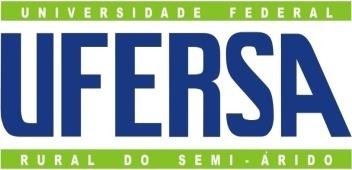 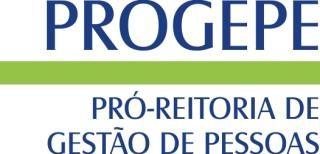 REQUERIMENTO DE ASSISTÊNCIA À SAÚDE SUPLEMENTAR(AUXÍLIO PER CAPITA)PROCEDIMENTOSPreencher, imprimir e assinar o presente formulário;Anexar:Declaração da operadora do plano de saúde, com devida autorização de funcionamento expedida pela Agência Nacional de Saúde Suplementar - ANS, constando o nome do titular (obrigatoriamente o servidor) e os seus dependentes ou termo de adesão;Comprovante de pagamento (boleto e comprovante bancário do mês atual, especificando o valor pago por beneficiário); ou declaração de quitação expedida pela Administradora, Associação, Conselho de classe ou Autogestão;Cópia do RG e CPF do cônjuge ou companheiro e demais dependentes do servidor;Cópia do CPF e RG ou certidão de nascimento dos filhos ou dependentes com provisão de guarda judicial;Comprovante de matrícula atualizado de instituição de ensino regular reconhecido pelo MEC, caso o filho(a) ou legalmente constituído, esteja na faixa etária entre 21 e 24 anos;Comprovante de dependência econômica no caso de dependentes maiores de 21 anos (até os 24 anos) como: Comprovante de mesma residência (titular de dependente), cópia da CTPS, cópia da Declaração IR.Cópia do laudo médico para dependentes maiores de 21 anos e portadores de necessidade especial;Cópia de certidão de casamento ou escritura pública declaratória de união estável com companheiro (a) ou relação homoafetiva.Acessar no SIGRH o menu Solicitações > submenu Plano de Saúde > opção Solicitar Ressarcimento de Plano de Saúde e inserir todos os documentos listados acima.IDENTIFICAÇÃO DO TITULARIDENTIFICAÇÃO DO TITULARIDENTIFICAÇÃO DO TITULARIDENTIFICAÇÃO DO TITULARIDENTIFICAÇÃO DO TITULARIDENTIFICAÇÃO DO TITULARIDENTIFICAÇÃO DO TITULARIDENTIFICAÇÃO DO TITULARIDENTIFICAÇÃO DO TITULARIDENTIFICAÇÃO DO TITULARIDENTIFICAÇÃO DO TITULARIDENTIFICAÇÃO DO TITULARIDENTIFICAÇÃO DO TITULARIDENTIFICAÇÃO DO TITULARNomeNomeNomeNomeNomeNomeNomeNomeNomeNomeNomeNomeCPFCPFMatricula SIAPECargoCargoCargoCargoCargoCargoCargoCargoTelefone(s) de ContatoTelefone(s) de ContatoTelefone(s) de ContatoTelefone(s) de ContatoTelefone(s) de ContatoLotação:Lotação:Lotação:Lotação:Lotação: Valor do plano/titular (R$) Valor do plano/titular (R$) Valor do plano/titular (R$) Valor do plano/titular (R$) Coparticipação:        SIM           NÃO Limite de cobrança por beneficiário: Coparticipação:        SIM           NÃO Limite de cobrança por beneficiário: Coparticipação:        SIM           NÃO Limite de cobrança por beneficiário: Coparticipação:        SIM           NÃO Limite de cobrança por beneficiário: Coparticipação:        SIM           NÃO Limite de cobrança por beneficiário:Vínculo com a UFERSA:Vínculo com a UFERSA:Vínculo com a UFERSA:Vínculo com a UFERSA:Vínculo com a UFERSA:Vínculo com a UFERSA:Vínculo com a UFERSA:Vínculo com a UFERSA:Vínculo com a UFERSA:Vínculo com a UFERSA:Vínculo com a UFERSA:Vínculo com a UFERSA:Vínculo com a UFERSA:Vínculo com a UFERSA:Servidor(a) Ativo(a)Servidor(a) Ativo(a)Aposentado(a)Aposentado(a)Aposentado(a)Aposentado(a)Aposentado(a)PensionistaPensionistaPensionistaPensionistaPLANO DE SAÚDEPLANO DE SAÚDEPLANO DE SAÚDEPLANO DE SAÚDEPLANO DE SAÚDEPLANO DE SAÚDEPLANO DE SAÚDEPLANO DE SAÚDEPLANO DE SAÚDEPLANO DE SAÚDEPLANO DE SAÚDEPLANO DE SAÚDEPLANO DE SAÚDEPLANO DE SAÚDEEmpresa ofertante do Plano de Saúde:Empresa ofertante do Plano de Saúde:Empresa ofertante do Plano de Saúde:Empresa ofertante do Plano de Saúde:Contratação:      Administradora de benefícios        Conselhos de classe        Associação         Sindicato      Contratação:      Administradora de benefícios        Conselhos de classe        Associação         Sindicato      Contratação:      Administradora de benefícios        Conselhos de classe        Associação         Sindicato      Contratação:      Administradora de benefícios        Conselhos de classe        Associação         Sindicato      Contratação:      Administradora de benefícios        Conselhos de classe        Associação         Sindicato      Contratação:      Administradora de benefícios        Conselhos de classe        Associação         Sindicato      Contratação:      Administradora de benefícios        Conselhos de classe        Associação         Sindicato      Contratação:      Administradora de benefícios        Conselhos de classe        Associação         Sindicato      Contratação:      Administradora de benefícios        Conselhos de classe        Associação         Sindicato      Contratação:      Administradora de benefícios        Conselhos de classe        Associação         Sindicato      Contratação:      Administradora de benefícios        Conselhos de classe        Associação         Sindicato      Contratação:      Administradora de benefícios        Conselhos de classe        Associação         Sindicato      Contratação:      Administradora de benefícios        Conselhos de classe        Associação         Sindicato      Contratação:      Administradora de benefícios        Conselhos de classe        Associação         Sindicato      DEPENDENTE(S)DEPENDENTE(S)DEPENDENTE(S)DEPENDENTE(S)DEPENDENTE(S)DEPENDENTE(S)DEPENDENTE(S)DEPENDENTE(S)DEPENDENTE(S)DEPENDENTE(S)DEPENDENTE(S)DEPENDENTE(S)DEPENDENTE(S)DEPENDENTE(S)Nome:Nome:Nome:Valor pago/beneficiário:Valor pago/beneficiário:Valor pago/beneficiário: Parentesco: Parentesco:Sexo:Sexo:Sexo:CPF:CPF:Data de NascimentoNome:Nome:Nome:Valor pago/beneficiário:Valor pago/beneficiário:Valor pago/beneficiário: Parentesco: Parentesco:MMFCPF:CPF:Data de Nascimento/	//	//	//	/Venho pelo presente requerer, nos termos da Portaria Normativa nº 01, de 09 de março de 2017 – SEGRT /MP, o ressarcimento Per Capita, a título de auxílio de caráter indenizatório referente à Assistência à Saúde Suplementar. Fico ciente, desde já, que o recebimento do auxílio, bem como a continuidade do mesmo, está condicionado à apresentação dos documentos listados abaixo, e se relacionar dependente(s) o(s) mesmo(s) devem estar cadastrado(s) no SIAPE. Da mesma forma, comprometo-me a informar as alterações referentes aos dependentes que importem a perda dessa qualidade, bem como eventual desligamento do plano de saúde. Estou ciente, também, que o efeito financeiro deste benefício, terá início na data da apresentação formal do requerimento, respeitada a proporcionalidade do pagamento.Declaro ainda, que as informações acima prestadas são verdadeiras, sob as penas da lei e que autorizo a reposição ao erário dos valores recebidos indevidamente.Data:	/	/	 	       Assinatura do ServidorVenho pelo presente requerer, nos termos da Portaria Normativa nº 01, de 09 de março de 2017 – SEGRT /MP, o ressarcimento Per Capita, a título de auxílio de caráter indenizatório referente à Assistência à Saúde Suplementar. Fico ciente, desde já, que o recebimento do auxílio, bem como a continuidade do mesmo, está condicionado à apresentação dos documentos listados abaixo, e se relacionar dependente(s) o(s) mesmo(s) devem estar cadastrado(s) no SIAPE. Da mesma forma, comprometo-me a informar as alterações referentes aos dependentes que importem a perda dessa qualidade, bem como eventual desligamento do plano de saúde. Estou ciente, também, que o efeito financeiro deste benefício, terá início na data da apresentação formal do requerimento, respeitada a proporcionalidade do pagamento.Declaro ainda, que as informações acima prestadas são verdadeiras, sob as penas da lei e que autorizo a reposição ao erário dos valores recebidos indevidamente.Data:	/	/	 	       Assinatura do ServidorVenho pelo presente requerer, nos termos da Portaria Normativa nº 01, de 09 de março de 2017 – SEGRT /MP, o ressarcimento Per Capita, a título de auxílio de caráter indenizatório referente à Assistência à Saúde Suplementar. Fico ciente, desde já, que o recebimento do auxílio, bem como a continuidade do mesmo, está condicionado à apresentação dos documentos listados abaixo, e se relacionar dependente(s) o(s) mesmo(s) devem estar cadastrado(s) no SIAPE. Da mesma forma, comprometo-me a informar as alterações referentes aos dependentes que importem a perda dessa qualidade, bem como eventual desligamento do plano de saúde. Estou ciente, também, que o efeito financeiro deste benefício, terá início na data da apresentação formal do requerimento, respeitada a proporcionalidade do pagamento.Declaro ainda, que as informações acima prestadas são verdadeiras, sob as penas da lei e que autorizo a reposição ao erário dos valores recebidos indevidamente.Data:	/	/	 	       Assinatura do ServidorVenho pelo presente requerer, nos termos da Portaria Normativa nº 01, de 09 de março de 2017 – SEGRT /MP, o ressarcimento Per Capita, a título de auxílio de caráter indenizatório referente à Assistência à Saúde Suplementar. Fico ciente, desde já, que o recebimento do auxílio, bem como a continuidade do mesmo, está condicionado à apresentação dos documentos listados abaixo, e se relacionar dependente(s) o(s) mesmo(s) devem estar cadastrado(s) no SIAPE. Da mesma forma, comprometo-me a informar as alterações referentes aos dependentes que importem a perda dessa qualidade, bem como eventual desligamento do plano de saúde. Estou ciente, também, que o efeito financeiro deste benefício, terá início na data da apresentação formal do requerimento, respeitada a proporcionalidade do pagamento.Declaro ainda, que as informações acima prestadas são verdadeiras, sob as penas da lei e que autorizo a reposição ao erário dos valores recebidos indevidamente.Data:	/	/	 	       Assinatura do ServidorVenho pelo presente requerer, nos termos da Portaria Normativa nº 01, de 09 de março de 2017 – SEGRT /MP, o ressarcimento Per Capita, a título de auxílio de caráter indenizatório referente à Assistência à Saúde Suplementar. Fico ciente, desde já, que o recebimento do auxílio, bem como a continuidade do mesmo, está condicionado à apresentação dos documentos listados abaixo, e se relacionar dependente(s) o(s) mesmo(s) devem estar cadastrado(s) no SIAPE. Da mesma forma, comprometo-me a informar as alterações referentes aos dependentes que importem a perda dessa qualidade, bem como eventual desligamento do plano de saúde. Estou ciente, também, que o efeito financeiro deste benefício, terá início na data da apresentação formal do requerimento, respeitada a proporcionalidade do pagamento.Declaro ainda, que as informações acima prestadas são verdadeiras, sob as penas da lei e que autorizo a reposição ao erário dos valores recebidos indevidamente.Data:	/	/	 	       Assinatura do ServidorVenho pelo presente requerer, nos termos da Portaria Normativa nº 01, de 09 de março de 2017 – SEGRT /MP, o ressarcimento Per Capita, a título de auxílio de caráter indenizatório referente à Assistência à Saúde Suplementar. Fico ciente, desde já, que o recebimento do auxílio, bem como a continuidade do mesmo, está condicionado à apresentação dos documentos listados abaixo, e se relacionar dependente(s) o(s) mesmo(s) devem estar cadastrado(s) no SIAPE. Da mesma forma, comprometo-me a informar as alterações referentes aos dependentes que importem a perda dessa qualidade, bem como eventual desligamento do plano de saúde. Estou ciente, também, que o efeito financeiro deste benefício, terá início na data da apresentação formal do requerimento, respeitada a proporcionalidade do pagamento.Declaro ainda, que as informações acima prestadas são verdadeiras, sob as penas da lei e que autorizo a reposição ao erário dos valores recebidos indevidamente.Data:	/	/	 	       Assinatura do ServidorVenho pelo presente requerer, nos termos da Portaria Normativa nº 01, de 09 de março de 2017 – SEGRT /MP, o ressarcimento Per Capita, a título de auxílio de caráter indenizatório referente à Assistência à Saúde Suplementar. Fico ciente, desde já, que o recebimento do auxílio, bem como a continuidade do mesmo, está condicionado à apresentação dos documentos listados abaixo, e se relacionar dependente(s) o(s) mesmo(s) devem estar cadastrado(s) no SIAPE. Da mesma forma, comprometo-me a informar as alterações referentes aos dependentes que importem a perda dessa qualidade, bem como eventual desligamento do plano de saúde. Estou ciente, também, que o efeito financeiro deste benefício, terá início na data da apresentação formal do requerimento, respeitada a proporcionalidade do pagamento.Declaro ainda, que as informações acima prestadas são verdadeiras, sob as penas da lei e que autorizo a reposição ao erário dos valores recebidos indevidamente.Data:	/	/	 	       Assinatura do ServidorVenho pelo presente requerer, nos termos da Portaria Normativa nº 01, de 09 de março de 2017 – SEGRT /MP, o ressarcimento Per Capita, a título de auxílio de caráter indenizatório referente à Assistência à Saúde Suplementar. Fico ciente, desde já, que o recebimento do auxílio, bem como a continuidade do mesmo, está condicionado à apresentação dos documentos listados abaixo, e se relacionar dependente(s) o(s) mesmo(s) devem estar cadastrado(s) no SIAPE. Da mesma forma, comprometo-me a informar as alterações referentes aos dependentes que importem a perda dessa qualidade, bem como eventual desligamento do plano de saúde. Estou ciente, também, que o efeito financeiro deste benefício, terá início na data da apresentação formal do requerimento, respeitada a proporcionalidade do pagamento.Declaro ainda, que as informações acima prestadas são verdadeiras, sob as penas da lei e que autorizo a reposição ao erário dos valores recebidos indevidamente.Data:	/	/	 	       Assinatura do ServidorVenho pelo presente requerer, nos termos da Portaria Normativa nº 01, de 09 de março de 2017 – SEGRT /MP, o ressarcimento Per Capita, a título de auxílio de caráter indenizatório referente à Assistência à Saúde Suplementar. Fico ciente, desde já, que o recebimento do auxílio, bem como a continuidade do mesmo, está condicionado à apresentação dos documentos listados abaixo, e se relacionar dependente(s) o(s) mesmo(s) devem estar cadastrado(s) no SIAPE. Da mesma forma, comprometo-me a informar as alterações referentes aos dependentes que importem a perda dessa qualidade, bem como eventual desligamento do plano de saúde. Estou ciente, também, que o efeito financeiro deste benefício, terá início na data da apresentação formal do requerimento, respeitada a proporcionalidade do pagamento.Declaro ainda, que as informações acima prestadas são verdadeiras, sob as penas da lei e que autorizo a reposição ao erário dos valores recebidos indevidamente.Data:	/	/	 	       Assinatura do ServidorVenho pelo presente requerer, nos termos da Portaria Normativa nº 01, de 09 de março de 2017 – SEGRT /MP, o ressarcimento Per Capita, a título de auxílio de caráter indenizatório referente à Assistência à Saúde Suplementar. Fico ciente, desde já, que o recebimento do auxílio, bem como a continuidade do mesmo, está condicionado à apresentação dos documentos listados abaixo, e se relacionar dependente(s) o(s) mesmo(s) devem estar cadastrado(s) no SIAPE. Da mesma forma, comprometo-me a informar as alterações referentes aos dependentes que importem a perda dessa qualidade, bem como eventual desligamento do plano de saúde. Estou ciente, também, que o efeito financeiro deste benefício, terá início na data da apresentação formal do requerimento, respeitada a proporcionalidade do pagamento.Declaro ainda, que as informações acima prestadas são verdadeiras, sob as penas da lei e que autorizo a reposição ao erário dos valores recebidos indevidamente.Data:	/	/	 	       Assinatura do ServidorVenho pelo presente requerer, nos termos da Portaria Normativa nº 01, de 09 de março de 2017 – SEGRT /MP, o ressarcimento Per Capita, a título de auxílio de caráter indenizatório referente à Assistência à Saúde Suplementar. Fico ciente, desde já, que o recebimento do auxílio, bem como a continuidade do mesmo, está condicionado à apresentação dos documentos listados abaixo, e se relacionar dependente(s) o(s) mesmo(s) devem estar cadastrado(s) no SIAPE. Da mesma forma, comprometo-me a informar as alterações referentes aos dependentes que importem a perda dessa qualidade, bem como eventual desligamento do plano de saúde. Estou ciente, também, que o efeito financeiro deste benefício, terá início na data da apresentação formal do requerimento, respeitada a proporcionalidade do pagamento.Declaro ainda, que as informações acima prestadas são verdadeiras, sob as penas da lei e que autorizo a reposição ao erário dos valores recebidos indevidamente.Data:	/	/	 	       Assinatura do ServidorVenho pelo presente requerer, nos termos da Portaria Normativa nº 01, de 09 de março de 2017 – SEGRT /MP, o ressarcimento Per Capita, a título de auxílio de caráter indenizatório referente à Assistência à Saúde Suplementar. Fico ciente, desde já, que o recebimento do auxílio, bem como a continuidade do mesmo, está condicionado à apresentação dos documentos listados abaixo, e se relacionar dependente(s) o(s) mesmo(s) devem estar cadastrado(s) no SIAPE. Da mesma forma, comprometo-me a informar as alterações referentes aos dependentes que importem a perda dessa qualidade, bem como eventual desligamento do plano de saúde. Estou ciente, também, que o efeito financeiro deste benefício, terá início na data da apresentação formal do requerimento, respeitada a proporcionalidade do pagamento.Declaro ainda, que as informações acima prestadas são verdadeiras, sob as penas da lei e que autorizo a reposição ao erário dos valores recebidos indevidamente.Data:	/	/	 	       Assinatura do ServidorVenho pelo presente requerer, nos termos da Portaria Normativa nº 01, de 09 de março de 2017 – SEGRT /MP, o ressarcimento Per Capita, a título de auxílio de caráter indenizatório referente à Assistência à Saúde Suplementar. Fico ciente, desde já, que o recebimento do auxílio, bem como a continuidade do mesmo, está condicionado à apresentação dos documentos listados abaixo, e se relacionar dependente(s) o(s) mesmo(s) devem estar cadastrado(s) no SIAPE. Da mesma forma, comprometo-me a informar as alterações referentes aos dependentes que importem a perda dessa qualidade, bem como eventual desligamento do plano de saúde. Estou ciente, também, que o efeito financeiro deste benefício, terá início na data da apresentação formal do requerimento, respeitada a proporcionalidade do pagamento.Declaro ainda, que as informações acima prestadas são verdadeiras, sob as penas da lei e que autorizo a reposição ao erário dos valores recebidos indevidamente.Data:	/	/	 	       Assinatura do ServidorVenho pelo presente requerer, nos termos da Portaria Normativa nº 01, de 09 de março de 2017 – SEGRT /MP, o ressarcimento Per Capita, a título de auxílio de caráter indenizatório referente à Assistência à Saúde Suplementar. Fico ciente, desde já, que o recebimento do auxílio, bem como a continuidade do mesmo, está condicionado à apresentação dos documentos listados abaixo, e se relacionar dependente(s) o(s) mesmo(s) devem estar cadastrado(s) no SIAPE. Da mesma forma, comprometo-me a informar as alterações referentes aos dependentes que importem a perda dessa qualidade, bem como eventual desligamento do plano de saúde. Estou ciente, também, que o efeito financeiro deste benefício, terá início na data da apresentação formal do requerimento, respeitada a proporcionalidade do pagamento.Declaro ainda, que as informações acima prestadas são verdadeiras, sob as penas da lei e que autorizo a reposição ao erário dos valores recebidos indevidamente.Data:	/	/	 	       Assinatura do Servidor